МУНИЦИПАЛЬНОЕ АВТОНОМНОЕ ДОШКОЛЬНОЕ ОБРАЗОВАТЕЛЬНОЕ УЧРЕЖДЕНИЕ «ДЕТСКИЙ САД №13 «РОДНИЧОК»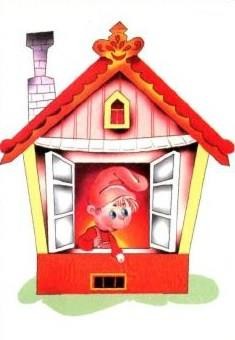 ДОПОЛНИТЕЛЬНАЯ ОБРАЗОВАТЕЛЬНАЯ ПРОГРАММА«НЕПОСЛУШНЫЙ ЯЗЫЧОК»по познавательно-речевому развитиювозраст детей 4 – 5 лет срок реализации: 1 учебный годАвтор – составитель: Козырева Виолетта Александровнаучитель – логопедпгт. ВысокийСОДЕРЖАНИЕПАСПОРТ ПРОГРАММЫПОЯСНИТЕЛЬНАЯ ЗАПИСКАДошкольное детство – это время становления личности, индивидуальности, период для развития любознательности. Чем полнее и разнообразнее деятельность ребенка, тем успешнее идет его речевое развитие.В настоящее время большую роль в развитии ребенка играет не только основное образование, но и дополнительное. Для этого в детском саду организована работа кружков. Занятия в кружках позволяют ребёнку раскрыться, а родителям увидеть весь спектр его истинных возможностей и сферу будущих интересов. Работа по дополнительной программе направлена на развитие речи в игровой деятельности и поддерживает интерес детей к личности и деятельности сверстников, содействует налаживанию их диалогического общения в совместной деятельности.АктуальностьНаучными исследованиями в области дефектологии доказано важное значение раннего распознавания дефекта и его ранней коррекции. Поэтому возникла идея оказать коррекционную помощь детям среднего возраста.Программа «Непослушный язычок» - способствует развитию всех сторон речевой деятельности, совершенствованию мелкой моторики, развитию памяти, внимания, мышления с учетом возрастных и индивидуальных способностей.Работа направлена на преодоление речевых нарушений путем артикуляционной гимнастики, пальчиковой гимнастики, упражнений для развития речевого аппарата с одновременным освоением лексических тем.Цель программы: содействовать развитию речи детей, усвоению детьми лексического запаса, грамматических форм, создание речевых ситуаций, стимулирующих мотивацию речевого общения.Задачи программы:формировать устойчивый эмоциональный контакт с ребенком;развивать потребность в общении и формировать коммуникативные навыки;развивать интерес к окружающей действительности, стимулировать познавательную активность;формировать речь во взаимосвязи с развитием восприятия, внимания, памяти, мышления;работать над вербализацией игровых действий (учить отражать в речи содержание выполненных действий),совершенствовать мелкую моторику рук;формировать общие речевые умения.Продолжительность реализации программыПрограмма рассчитана на один учебный год, занятия проводятся с сентября по май включительно.Возраст детейВ реализации данной программы участвуют дети среднего дошкольного возраста с 4 до 5 лет для своевременной профилактики и коррекции речевых нарушений.Основной формой работы являются групповые занятия один раз в неделю. В год проводится 36 занятий. Наполняемость группы 5 детей. Занятия проводятся во второй половине дня, учитывая интересы детей и их родителей. Продолжительность занятий с группой детей - 20 минут.Основными направлениями в работе являются:Развитие зрительного и слухового вниманияПривлечение внимания ребенка к предметам, неречевым звукам;формирование сосредоточения на звуке (определение местонахождения источника звука, различения звука по силе и высоте);Совершенствовать процессы запоминания и воспроизведения последовательности и количества предметов (3-4 картинок).Развитие общей, мелкой и артикуляционной моторикиФормирование кинестетической и кинетической основы движений в процессе развития общей, мелкой и артикуляторной моторики;Выработка динамической координации движений: четких и точных движений, выполняемых вопределенном темпе и ритме;Подготовка артикуляторного аппарата к формированию правильного звукопроизношения в процессе выполнения в игровой форме артикуляторных упражнений по подражанию.Развитие лексико-грамматических категорийДля формирования грамматических категорий включаются в систему обучения разнообразные упражнения, закрепляющие понимание и употребление доступных для детей грамматических конструкций;При изучении лексических тем происходит знакомство с предметами и явлениями.Формирование связной речиПри развитии связной речи созданы условия для использования детьми ситуативной речи в общении друг с другом и со взрослыми (в различных видах деятельности);Освоение первых форм связного высказывания: обучение ответам на вопросы по демонстрации действий, по картинкам, по прочитанной сказке; заучивание двустиший и простых потешек, коротких стихотворений и небольших сказок совместно со взрослым (взрослый начинает, ребенок добавляет слово или словосочетание).Участники программы:дети среднего дошкольного возраста;родители;воспитатели группы.Принципы:принцип опоры на развитие речи в онтогенезе;принцип системности;принцип опоры на коммуникативную функцию речи;принцип учёта индивидуальных особенностей ребёнка.ОСНОВНЫЕ НАПРАВЛЕНИЯ ПРОГРАММЫВ настоящее время большую роль в развитии ребенка играет не только основное образование, но и дополнительное. Дополнительное образование в дошкольных учреждениях дает возможность выявить и развить творческие способности детей. На занятиях по дополнительному образованию идет углубление, расширение и практическое применение приобретенных знаний в основной образовательной деятельности. Кружковая работа даёт возможность ребенку удовлетворить свои индивидуальные познавательные, речевые и творческие запросы.ПРОГНОЗИРУЕМЫЙ РЕЗУЛЬТАТ:Совершенствование артикуляционной, мелкой и общей моторики;Обогащение, уточнение и активизация отработанной лексики в соответствии с лексическими темами;Правильное употребление грамматических категорий;Развитие внимания, памяти, логического мышления в играх и упражнения на бездефектном речевом материале;Формирование связной речи;Умение	использовать	коммуникативные	навыки	общения	со	сверстниками	и взрослыми.ОРГАНИЗАЦИЯ И УСЛОВИЯ РЕАЛИЗАЦИИ ПРОГРАММЫОбразовательная деятельность реализуется в рамках коррекционно- развивающего процесса по формированию коммуникативных навыков у детей среднего возраста на основе тематического принципа планирования занятий с целью профилактики и коррекции речевых нарушений.Деятельность осуществляется в форме занятий на основе методических пособий Громовой О.Е., Соломатиной Г.Н., Нищевой Н.В. Занятие проводится 1 раз в неделю по 20 минут во второй половине дня. Образовательная деятельность включает следующие блоки: 1-й блок: Логопедическая деятельность направлена на развитие речевой функциональной системы, слуховых функций, двигательной сферы, мелкой и артикуляционной моторики, памяти, внимания, познавательных психических процессов, творческих способностей. Занятие строится за счёт использования комплекса методов и приёмов:комплекс упражнений для укрепления мышц артикуляционного аппарата;пальчиковая гимнастика для развития тонких движений пальцев рук;упражнения на развитие общей моторики, соответствующие возрастным особенностям детей, предназначенных для мышечно-двигательного и координационного тренинга;фонопедические упражнения для формирования навыков речевого дыхания;использование потешек, чистоговорок, сопровождаемых движениями рук для развития плавности и выразительности речи, речевого слуха и памяти;упражнения для развития мимических мышц, эмоциональной сферы, воображения и ассоциативно-образного мышления;релаксационные упражнения для снятия напряжения.й блок: Формирование связной речи и речевой коммуникации у детейВ ходе этой части занятия решаются задачи:развитие	динамической	стороны	общения,	позитивного	самоощущения, эмоциональности и выразительности невербальных средств общения;формирование культуры общения;формирование	навыков	связной	речи	(составление	рассказов	по	картине,	по демонстрируемым действиям, обучение пересказу);развитие у детей творческих способностей высказываний на основе применения наглядности.СОДЕРЖАНИЕ РАБОТЫУчебный материал подбирается с учетом возрастных, индивидуальных особенностей детей и темой занятий.ПЕРСПЕКТИВНОЕ ТЕМАТИЧЕСКОЕ ПЛАНИРОВАНИЕ КРУЖКОВОЙ ДЕЯТЕЛЬНОСТИМОНИТОРИНГ СФОРМИРОВАННОСТИ РЕЧЕВЫХ НАВЫКОВ ДОШКОЛЬНИКОВКритерии оценки результатов:Высокий уровень – ребенок самостоятельно и правильно справился с заданием;Средний уровень – для правильного выполнения задания ребенку требуется несколько самостоятельных попыток или подсказка педагога;Низкий уровень – ребенок не выполнил задание даже после подсказки педагога.ДИДАКТИЧЕСКИЙ МАТЕРИАЛ И ТЕХНИЧЕСКОЕ ОСНАЩЕНИЕ ЗАНЯТИЙЗеркало с лампой дополнительного освещения;2 стульчика;Игрушки для уточнения произношения в звукоподражаниях;Предметные картинки для уточнения произношения в звукоподражаниях;Дыхательные тренажеры, игрушки, пособия для развития дыхания (свистки, свистульки, дудочки, флейты, устройство «Носовая флейта» и т. п.);Наборы игрушек для проведения артикуляционной и дыхательной гимнастик;Резиновый муляж ротовой полости;Зеркало индивидуальное для занятий (5 штук);Набор волчков;Бумага А4 (2 пачки);Принтер цветной с картриджамиСПИСОК ЛИТЕРАТУРЫБондаренко, А. К.  «Дидактические игры в детском саду», Москва, «Просвещение», 1991 г.Глебова, В.В. «Занятия по развитию речи во второй младшей группе детского сада», Москва, «Просвещение», 1989 г.Дрязгунова, В. А. «Дидактические игры в детском саду», Москва, «Просвещение», 1981 г.Дьяченко, О. М. «Чего на свете не бывает», Москва, «Просвещение», 1992 г.Катаева, А. А. «Дидактические игры и упражнения в обучении умственно отсталых детей», Москва, «Просвещение», 1991 г.Миронова, С.А.  «Развитие речи дошкольников на логопедических занятиях», Москва,«Просвещение», 1991 г.Саморукова, П.Г.	«Методика ознакомления детей с природой в детском саду», Москва, «Просвещение», 1992 г.Ушакова, О.С. «Занятия по развитию речи в детском саду», Москва, «Просвещение», 1993 г.1ПАСПОРТ ПРОГРАММЫ32ПОЯСНИТЕЛЬНАЯ ЗАПИСКА43ОРГАНИЗАЦИЯ И УСЛОВИЯ РЕАЛИЗАЦИИ ПРОГРАММЫ74СОДЕРЖАНИЕ РАБОТЫ85МОНИТОРИНГ	СФОРМИРОВАННОСТИ	РЕЧЕВЫХНАВЫКОВ ДОШКОЛЬНИКОВ116ДИДАКТИЧЕСКИЙ	МАТЕРИАЛ	И	ТЕХНИЧЕСКОЕОСНАЩЕНИЕ ЗАНЯТИЙ127СПИСОК ЛИТЕРАТУРЫ13Наименование программы«Непослушный язычок»Разработчик программыУчитель – логопед Козырева В.А.Цели и задачиЦель программы: содействовать развитию речи детей, усвоению детьми лексического запаса, грамматических форм, создание речевых ситуаций, стимулирующих мотивацию речевого общения.Задачи программы:формировать устойчивый эмоциональный контакт с ребенком;развивать	потребность	в	общении	и	формировать коммуникативные навыки;развивать	интерес	к	окружающей	действительности, стимулировать познавательную активность;формировать речь во взаимосвязи с развитием восприятия, внимания, памяти, мышления;работать над вербализацией игровых действий (учить отражать в речи содержание выполненных действий),совершенствовать мелкую моторику рук;формировать общие речевые умения.Сроки и этапы реализацииДиагностико-прогностический этап; Организационный этап; Практический этап;Итоговый этап.Ожидаемые результатыСовершенствование артикуляционной, мелкой и общей моторики; Обогащение, уточнение и активизация, отработанной лексики в соответствии с лексическими темами;Правильное употребление грамматических категорий;Развитие внимания, памяти, логического мышления в играх и упражнения на бездефектном речевом материале;Формирование связной речи;Умение использовать коммуникативные навыки общения со сверстниками и взрослыми.Организация контроля заисполнением программыКонтроль	за	исполнением	программы	осуществляетадминистрация ДОУСентябрьТема «Детский сад»Игра «Кто у нас хороший, кто у нас пригожий»-закрепить имена, фамилии детей и их сверстников.Упражнение на развитие речевого дыхания «Веселый ветерок».Пальчиковая гимнастика «Друзья» - развитие мелкой моторики.Зрительная гимнастика для глаз «Привет глазки».«Мой Веселый язычок» - знакомство с органами артикуляцииТема «Детский сад»Игра «Кто у нас хороший, кто у нас пригожий»-закрепить имена, фамилии детей и их сверстников.Упражнение на развитие речевого дыхания «Веселый ветерок».Пальчиковая гимнастика «Друзья» - развитие мелкой моторики.Зрительная гимнастика для глаз «Привет глазки».«Мой Веселый язычок» - знакомство с органами артикуляцииТема «Детский сад»Игра «Кто у нас хороший, кто у нас пригожий»-закрепить имена, фамилии детей и их сверстников.Упражнение на развитие речевого дыхания «Веселый ветерок».Пальчиковая гимнастика «Друзья» - развитие мелкой моторики.Зрительная гимнастика для глаз «Привет глазки».«Мой Веселый язычок» - знакомство с органами артикуляцииТема «Осенний лес – полон чудес»Релаксационные упражнения «Хорошее настроение»Игра «Узнай по голосу»- формирование слухового восприятия.Упражнение на дыхание «Листопад» 4.Заучивание стихотворения «Осень»5. Зрительная гимнастика «Солнышко и тучки»- профилактика зрительных нарушений.Тема «Осенний лес – полон чудес»Релаксационные упражнения «Хорошее настроение»Игра «Узнай по голосу»- формирование слухового восприятия.Упражнение на дыхание «Листопад» 4.Заучивание стихотворения «Осень»5. Зрительная гимнастика «Солнышко и тучки»- профилактика зрительных нарушений.Тема «Осенний лес – полон чудес»Релаксационные упражнения «Хорошее настроение»Игра «Узнай по голосу»- формирование слухового восприятия.Упражнение на дыхание «Листопад» 4.Заучивание стихотворения «Осень»5. Зрительная гимнастика «Солнышко и тучки»- профилактика зрительных нарушений.ОктябрьТема«Во саду ли в огороде» 1.Массаж для глаз «Раздеваем лук»2.Закрепление названия органов артикуляции:игра «Сказочка- подсказочка» 3.Пальчиковая гимнастика «В огороде»5. Чтение сказки «Репка»Тема «У медведя во бору»Дыхательное упражнение«Листопад».Релаксия (образные превращения) 3.Логоритмические	упражнения- учить слышать ритм и темп музыки. 4.Су джок терапия «Ёжик»5. Игра «Постучимся в «Теремок»Логотренинг«Чтобы четко говорить, надо с пальцами дружить» 1.Пальчиковая игра «Как живешь?»СамомассажРабота над дыханием «Ветерок»Игра «Сказочка- подсказочка»- закрепление названия органов артикуляцииТема «Волшебный мир звуков»Сказка «Сказка о непослушном язычке».Игры со звучащимипредметами - знакомство со звуками.Интонационная выразительность речи «Колобок» 4.Игра «За грибами» - развитие общей моторики.ноябрь1-2 неделя. Тема «Я люблю свою лошадку»Психогимнастика «Чудесные превращения».Сказка «Сказка о непослушном язычке»- развитие органов артикуляции.Игра с прищепками «Котенок»- координация движений рукИгра «Это вовсе не ребенок – это маленький телёнок» - побуждать детей вступать в игровое и речевое взаимодействие со сверстникамиИгра «Узнай по силуэту»- узнавать и называть домашних1-2 неделя. Тема «Я люблю свою лошадку»Психогимнастика «Чудесные превращения».Сказка «Сказка о непослушном язычке»- развитие органов артикуляции.Игра с прищепками «Котенок»- координация движений рукИгра «Это вовсе не ребенок – это маленький телёнок» - побуждать детей вступать в игровое и речевое взаимодействие со сверстникамиИгра «Узнай по силуэту»- узнавать и называть домашних1-2 неделя. Тема «Я люблю свою лошадку»Психогимнастика «Чудесные превращения».Сказка «Сказка о непослушном язычке»- развитие органов артикуляции.Игра с прищепками «Котенок»- координация движений рукИгра «Это вовсе не ребенок – это маленький телёнок» - побуждать детей вступать в игровое и речевое взаимодействие со сверстникамиИгра «Узнай по силуэту»- узнавать и называть домашних1-2 неделя. Тема «Пернатые друзья»Релаксационные упражнения «Спасем птенчиков»Игра «Гуси- лебеди»- развитие речевого дыхания.Развитие выразительности речи. Стихотворение «Стайка». 4.Игра «Многим домик послужил, кто только в домике не жил». 5.Усвоение понятий «живой — неживой» -развитие мышления.1-2 неделя. Тема «Пернатые друзья»Релаксационные упражнения «Спасем птенчиков»Игра «Гуси- лебеди»- развитие речевого дыхания.Развитие выразительности речи. Стихотворение «Стайка». 4.Игра «Многим домик послужил, кто только в домике не жил». 5.Усвоение понятий «живой — неживой» -развитие мышления.1-2 неделя. Тема «Пернатые друзья»Релаксационные упражнения «Спасем птенчиков»Игра «Гуси- лебеди»- развитие речевого дыхания.Развитие выразительности речи. Стихотворение «Стайка». 4.Игра «Многим домик послужил, кто только в домике не жил». 5.Усвоение понятий «живой — неживой» -развитие мышления.животных.животных.ДекабрьТема «Здравствуй, зимушка- зима»Релаксационные упражненияДыхательное упражнение «Снежинка» 3.Массаж «Мороз- красный нос»4.Закрепление произношения звуков в чистоговорках«Раз, два, три, четыре, пять стихи - будем сочинять».4.Упражнения для коррекции зрения «Лыжники»Тема «Семья»Пальчиковая игра «Дружная семья»Игра с мячом «Подбери пару».Артикуляционная гимнастика «В гости к дедушке и бабушке».Мимические упражнения«Гномики».Игра «На помощь Забывайкину»- активизировать словарный запас.Тема «Семья»Пальчиковая игра «Дружная семья»Игра с мячом «Подбери пару».Артикуляционная гимнастика «В гости к дедушке и бабушке».Мимические упражнения«Гномики».Игра «На помощь Забывайкину»- активизировать словарный запас.Тема «Здравствуй, елочка- зеленая иголочка»Дыхательное упражнение«Снежинка».Релаксационные упражнении«Прогулка в зимний лес»Гимнастика для глаз «Ёлочка». 4.Разыгрывание эпизодов «Есть в лесу под елкой хата…»ЯнварьТема «Зимние забавы»1.Дыхательное упражнение «Вьюга». 2.Релаксационные упражнения «Зимние забавы»Выполнение	артикуляционных	упражнений	игра«Сказочка-подсказочка»Оздоровительный массаж.Театральная игра «Сказочные превращения».Работа над выразительностью в стихотворении «Есть в лесу под елкой хатой…»Тема «Зимовье животных»Дыхательное упражнение«Снежинки».Релаксия (образные превращения) 3.Логоритмические упражнения 4.Игра «Узнай по силуэту»5. Драматизация сказки «Слава, слава Айболиту, слава, слава всем друзьям».Тема «Зимовье животных»Дыхательное упражнение«Снежинки».Релаксия (образные превращения) 3.Логоритмические упражнения 4.Игра «Узнай по силуэту»5. Драматизация сказки «Слава, слава Айболиту, слава, слава всем друзьям».Тема «Зимующие птицы»1 Дыхательное упражнение«Сдуй снежинку». 2.Релаксационные упражнение«Согреем воробушка»Ритмодекламация «Кормушка»Театральная игра «Одно и то же по-разному».февральТема «Мир полон сказок и чудес»Работа над речевым дыханием «Снежинка»Зрительная гимнастика «Елочка».Релаксационные упражнения «Сказочные превращения» 4.Упражнение «Снеговик» (составление предложений)Пальчиковая гимнастика «Снежок»Культура	и	техника	речи.	Стихотворение	«Зимняя прогулка»Тема «Я- человек».Дыхательное упражнение«Шарик».Игра «Доскажи словечко» 3. Игра “Что делаем, покажем и скажем»Распознаём по мимике и интонации«Назови ласково»Активизация словарного запаса«Расскажи про себя»Тема «Я- человек».Дыхательное упражнение«Шарик».Игра «Доскажи словечко» 3. Игра “Что делаем, покажем и скажем»Распознаём по мимике и интонации«Назови ласково»Активизация словарного запаса«Расскажи про себя»Тема «Малыши- кибальчиши»Дыхательное упражнение«Звездочки».Релаксационные упражнения«Мы- веселые ребята» 3.Пальчиковая гимнастика.Побуждать вступать в игровое и речевое взаимодействие рассматривание картин.Игра «Летим- плывем-шагаем» развитие общей моторикимарт Тема «Весна- красна. Мамин праздник»1 Дыхательное упражнение «Аромат роз».2. Релаксационные упражнения «Игра с песком». 3.Заучивание стихотворения «Мамин день»4. Драматизация сказки «Теремок». Тема «Весна- красна. Мамин праздник»1 Дыхательное упражнение «Аромат роз».2. Релаксационные упражнения «Игра с песком». 3.Заучивание стихотворения «Мамин день»4. Драматизация сказки «Теремок».Тема «Все работы хороши»1. Дыхательное упражнение«Солнечные зайчики». 2.Релаксационные упражнения «Для чего нужны руки»3.Оздоровительный массаж. 4.Развитие мышления «Кто больше заметит небылиц»5.Работа над выразительностью: стихотворение «Мамин день».Тема «Ателье»Дидактическая игра «Наведи порядок».Дыхательное упражнение«Ветерок».Выполнение артикуляционных упражнений 4.Релаксационные упражнения«Холодно-жарко».5.Массаж	«Что	делать	после дождика?».апрельТема «Перелетные птицы»Дыхательное упражнение«Гуси- лебеди».Релаксационноеупражнение Холодно-жарко»Массаж лица «Воробей».«Слава,	слава	Айболиту, слава, слава всем друзьям».Гимнастика	для	глаз«Солнышко и тучка»«Злая, злая нехорошая змея укусила молодого воробья»- мимические упражнения.Тема «Цветы»1.Дыхательное упражнение«Лепестки». 2.Релаксационноеупражнение«На полянке». 3Логоритмическоеупражнение «Цветок»4.	Проблемное упражнение «Пропал быбедный воробей, если б не было друзей».Тема «Подводный мир» 1.Дыхательное упражнение «Буря в стакане».Релаксационные упражнения«Водопад».Развитие	слухового	восприятия. Игра “Внимательные ушки?” 4.Гимнастика для глаз.5.Театральная	игра	«Морское путешествие».Тема «Транспорт»Дыхательное упражнение«Паровоз».Подвижня	игра	«Шоферы»	- координация речи с движением.Дифференциация	звуков. Упражнение «Шина» -«Насос» 4.Упражнение	«Шифровальщики»- слуховое восприятие.5.Упражнение	«Машина»:	собрать машину из счетных палочек.майТема «Мир насекомых»1 Дыхательное упражнение «Ворона».2. Релаксационное упражнение «Стрекоза и муравей». 3.Массаж ушных раковин.Су Джок терапия«Ёжики»Игра	«Каждому	страх	большим	кажется»-	развитие связного высказывания.Тема «Мир насекомых»1 Дыхательное упражнение «Ворона».2. Релаксационное упражнение «Стрекоза и муравей». 3.Массаж ушных раковин.Су Джок терапия«Ёжики»Игра	«Каждому	страх	большим	кажется»-	развитие связного высказывания. Тема «Скоро лето»1.Дыхательное упражнение Дровосек». 2.Релаксационные упражнения «Бабочка». 3.Оздоровительный массаж.Пальчиковая гимнастика «Раз, два…»Мимические упражнения «Преодолеем страх». Тема «Скоро лето»1.Дыхательное упражнение Дровосек». 2.Релаксационные упражнения «Бабочка». 3.Оздоровительный массаж.Пальчиковая гимнастика «Раз, два…»Мимические упражнения «Преодолеем страх».май3-4 неделя - диагностика3-4 неделя - диагностика3-4 неделя - диагностика3-4 неделя - диагностикаФамилия, имя ребенкаЗвукопроизношениеФонематически йпроцессСловарный запасГрамматически йстрой речиСвязная Ар речьтикуляционная моторикаМелкая моторикаФамилия, имя ребенка